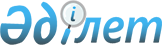 О представлении информации по государственному балансу запасов полезных ископаемых
					
			Утративший силу
			
			
		
					Постановление Правительства Республики Казахстан от 13 апреля 2006 года N 275. Утратило силу постановлением Правительства Республики Казахстан от 22 декабря 2010 года N 1395

      Сноска. Утратило силу постановлением Правительства РК от 22.12.2010 N 1395 (вводится в действие по истечении десяти календарных дней со дня первого официального опубликования).      В целях упорядочения представления информации по государственному балансу запасов полезных ископаемых Правительство Республики Казахстан  ПОСТАНОВЛЯЕТ: 

      1. Комитету геологии и недропользования Министерства энергетики и минеральных ресурсов Республики Казахстан ежегодно до 1 октября текущего года представлять информацию по государственному балансу запасов полезных ископаемых по состоянию на 1 января года, следующего за отчетным: 

      Правительству Республики Казахстан, Агентству Республики Казахстан по статистике и Министерству экономики и бюджетного планирования Республики Казахстан - по всем видам полезных ископаемых; 

      Министерству индустрии и торговли Республики Казахстан - по твердым полезным ископаемым, уполномоченному органу в области использования и охраны водного фонда - по подземным водам. 

      Информация по государственному балансу запасов полезных ископаемых представляется по форме согласно приложению к настоящему постановлению. 

       Сноска. Пункт 1 с изменениями, внесенными постановлением Правительства РК от 17 июля 2007 года  N 604  . 

      2. Признать утратившим силу  постановление  Кабинета Министров Республики Казахстан от 7 октября 1993 года N 999 "О представлении информации по запасам полезных ископаемых". 

      3. Настоящее постановление вводится в действие со дня подписания.       Премьер-Министр 

      Республики Казахстан 

                Приложение          

к постановлению Правительства 

Республики Казахстан     

от 17 июля 2007 года N 604         Сноска. Приложение дополнено постановлением Правительства РК от 17 июля 2007 года  N 604  .        Форма предоставления информации по государственному 

              балансу запасов полезных ископаемых 
					© 2012. РГП на ПХВ «Институт законодательства и правовой информации Республики Казахстан» Министерства юстиции Республики Казахстан
				N 

п/ 

п Полезное 

ископае- 

мое Единицы 

измере- 

ния 

компо- 

нента Сред- 

нее 

содер- 

жание Балан- 

совые 

запасы Забалан- 

совые 

запасы Прирост/ 

урост 1 2 3 4 5 6 7 